Publicado en 45221/Esquivias el 29/10/2012 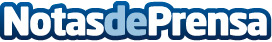 IberStand pone a su servicio más de 1.700 Casetas con una gran variedad en medidas y acabados para Mercados y Ferias de NavidadIberStand pone a su servicio más de 1.700 Casetas con una gran variedad en medidas y acabados para Mercados y Ferias de NavidadDatos de contacto:dragos adamresponsable marketing902732359Nota de prensa publicada en: https://www.notasdeprensa.es/iberstand-pone-a-su-servicio-mas-de-1700-casetas-con-una-gran-variedad-en-medidas-y-acabados-para-mercados-y-ferias-de-navidad Categorias: Marketing http://www.notasdeprensa.es